§5-946.  TaxesUnless the power of attorney otherwise provides, language in a power of attorney granting general authority with respect to taxes authorizes the agent to:  [PL 2017, c. 402, Pt. A, §2 (NEW); PL 2019, c. 417, Pt. B, §14 (AFF).]1.  Prepare, sign and file returns and other documents.  Prepare, sign and file federal, state, local and foreign income, gift, payroll, property, Federal Insurance Contributions Act and other tax returns, claims for refunds, requests for extension of time, petitions regarding tax matters and any other tax-related documents, including receipts, offers, waivers, consents, including consents and agreements under 26 United States Code, Section 2032A, as amended, closing agreements and any power of attorney required by the federal Internal Revenue Service or other taxing authority with respect to a tax year upon which the statute of limitations has not run and the following 25 tax years;[PL 2017, c. 402, Pt. A, §2 (NEW); PL 2019, c. 417, Pt. B, §14 (AFF).]2.  Taxes due, refunds, bonds, confidential information and deficiencies.  Pay taxes due, collect refunds, post bonds, receive confidential information and contest deficiencies determined by the federal Internal Revenue Service or other taxing authority;[PL 2017, c. 402, Pt. A, §2 (NEW); PL 2019, c. 417, Pt. B, §14 (AFF).]3.  Election under tax law.  Exercise any election available to the principal under federal, state, local or foreign tax law; and[PL 2017, c. 402, Pt. A, §2 (NEW); PL 2019, c. 417, Pt. B, §14 (AFF).]4.  Act for principal in all tax matters.  Act for the principal in all tax matters for all periods before the federal Internal Revenue Service or other taxing authority.[PL 2017, c. 402, Pt. A, §2 (NEW); PL 2019, c. 417, Pt. B, §14 (AFF).]SECTION HISTORYPL 2017, c. 402, Pt. A, §2 (NEW). PL 2017, c. 402, Pt. F, §1 (AFF). PL 2019, c. 417, Pt. B, §14 (AFF). The State of Maine claims a copyright in its codified statutes. If you intend to republish this material, we require that you include the following disclaimer in your publication:All copyrights and other rights to statutory text are reserved by the State of Maine. The text included in this publication reflects changes made through the First Regular and First Special Session of the 131st Maine Legislature and is current through November 1. 2023
                    . The text is subject to change without notice. It is a version that has not been officially certified by the Secretary of State. Refer to the Maine Revised Statutes Annotated and supplements for certified text.
                The Office of the Revisor of Statutes also requests that you send us one copy of any statutory publication you may produce. Our goal is not to restrict publishing activity, but to keep track of who is publishing what, to identify any needless duplication and to preserve the State's copyright rights.PLEASE NOTE: The Revisor's Office cannot perform research for or provide legal advice or interpretation of Maine law to the public. If you need legal assistance, please contact a qualified attorney.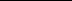 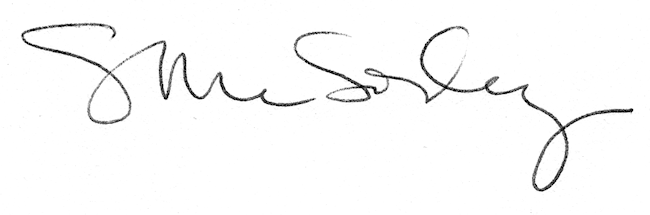 